Publicado en San Fernando de Henares, Madrid el 02/01/2024 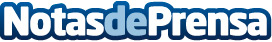 "Danos la Lata" la campaña solidaria de recogida de alimentos de TIPSA y los Bancos de Alimentos de España, cierra su primera edición recolectando cerca de 2 toneladas de alimentos enlatados   El proyecto ha recolectado, en su primera fase y edición piloto, casi 2 toneladas de alimentos que ya han sido entregados a los principales Bancos de Alimentos de España. "Danos la lata" es un proyecto solidario que respalda los valores corporativos y la base de la Responsabilidad Social Corporativa de TIPSADatos de contacto:Mª Kathleen Chamberlain DíazTIPSA - Dpto de Marketing916699191Nota de prensa publicada en: https://www.notasdeprensa.es/danos-la-lata-la-campana-solidaria-de-recogida Categorias: Nacional Sociedad Logística Solidaridad y cooperación Movilidad y Transporte http://www.notasdeprensa.es